Αποτελέσματα Β’ Πανελλήνιου Ποιητικού Διαγωνισμού με θέμα «Μικρασιατική Καταστροφή 1922»100 χρόνια από την ημερομηνία που άλλαξε την ιστορία της σύγχρονης ΕλλάδαςΚατηγορία ΕφήβωνΒραβείο Ψευδώνυμο: Ορφέας «Με τα χέρια βαθιά στην άβυσσο»Και όσο αγκάθια, ποτισμένα με πορφυρό υλικό υπάρχουν, Τόσο στάχτες θα ακολουθούν το βάδισμα, το βήμα Του ζοφερού θανάτου, γιου του Ερέβους και της Νύχτας.Ας είναι ο Αιθέρας και η Σκόνη Να είναι οι φλόγες Και ο πολιτισμός αυτός τα μαργαριτάρια Και η πικρή αυγή μακριά από τους κάμπους αυτούς.Ακούω ελεγείες στη στάχτη Μοιρολόγια στο βυθό της θάλασσας. Κωνσταντίνος Σειρηνάκης------------------------------------------------------------------------------------------------------- Έπαινοι: Ψευδώνυμο: Θρυαλλίδα1.«Η Φλόγα Στα Μάτια Των Ανθρώπων»Κόκκινο είναι ένα κουρέλι στην άκρη του δωματίου.Κόκκινη είναι και ολόκληρη η αίθουσα, οι καρέκλες, τα τραπέζια και οι τοίχοι,Σε μια άναστρη σκοτεινή νύχτα, χωρίς φεγγάρι, ένα χαρωπό, ζωηρό κόκκινο πλημμυρίζει τα σπίτια, χώνεται από τις χαραμάδες και χοροπηδάει πάνω στις ψυχές άψυχων ανθρώπων. Μέχρι που η νύχτα δεν είναι πια σκοτεινή.Τη φωτίζει η Φλόγα.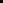 Αλλά δεν υπάρχει ανθρώπινο μάτι να τη θαυμάσει.Γιατί αυτό τώρα στριμώχνεται στα βαπόρια, παλεύει με τα κύματα.Αντικρίζει τη νέα, την προγονική πατρίδα.Και ξαναχτίζει τα σπίτια, και γιορτάζει ξανά τα ίδια πανηγύρια.Του δίνουν ένα ξερό χωράφι και ξαναγεννά το Κορδελιό.Η πόλη κάηκε, αλλά δεν έσβησε.Κυριακή Αριζάνη -------------------------------------------------------------------------------------------------------2. Ψευδώνυμο: Λικναδιώτισσα«Γράμμα για τον παππού»Θυμάσαι παππού μου;Εσύ καθόσουν στον καναπέ και χάιδευες τρεις πονεμένες χορδές και μ έκανες και μένα να θυμάμαι όσα δεν έζησα.Μ’ έκανες να θυμάμαι αλαλαγμούς, καταστροφές, πρόσωπα που δεν ήξεραν αν έπρεπε να πιστέψουν στα μάτια τους ή να θρηνήσουν.Μ’ έκανες να θυμάμαι φωτιά και κατατρεγμούς και μανία απάνθρωπη και προσφυγιά.Μου έδωσες να κουβαλήσω εκείνη την αντάρα και τη θάλασσα την ταραγμένη με βάρκες μουγγές απάνω να επιπλέουν σαν ξερά φύλλα, γεμάτες από ψυχές που τους είχε απομείνει μονάχα μία καρδιά που δεν ήξερε τι να νιώσει κι ένα μυαλό που δεν ήξερε τι να σκεφτεί.Φτάσατε στη Ελλάδα ξεριζωμένοι, με μόνο καταφύγιο τ’ αποκαΐδια μιας πατρίδας που σιγόκαιγε ακόμα σαν κάρβουνα στην ψυχή και θρηνούσαν κι έκραζαν: ΜΙΚΡΑΣΙΑ. Κι όμως. Μ’ αυτά τ’ αποκαΐδια ξυπνήσανε τη Μικρασίακι έκαναν τον αναστεναγμό μνήμη, το δάκρυ τραγούδι, τα βιώματα ανασασμό Ιστορίας για να μάθουν όλοι.Μ’ αυτά τα μισοσβησμένα κάρβουνα διαδώσανε και διασώσανε τη φλόγα της Μικρασίας. Μην αναστενάζεις, παππού. Το ξέρω. Σε ποια πέτρα, σε ποιο χώμα να ριζώσεις τώρα πια….Μα Μικρασία υπάρχει στο φλογερό τραγούδι που ανασταίνει αισθήμτα.Μικρασία υπάρχει στις μαρτυρίες που ξεστομίστηκαν και φανέρωσαν τρανταχτές αλήθειες.Μικρασία υπάρχει στην ελληνική γλώσσα που κρύβει νοήματα πίσω από τις παροιμίες και τις λέξεις της.Μικρασία είναι μια κινούμενη πατρίδα που αναζωπυρώνεται, μοιράζεται,ζει στις ψυχές όσων άκουσαν και ακούνε, γνώρισαν και γνωρίζουν, έμαθαν και μαθαίνουν.Κι αυτό, παππού μου, συμβαίνει με κάθε πατρίδα.Όσο παίρνουμε διδαχή από το παρελθόν, ταυτότητα από την Ιστορία μας,συναίσθημα από την τέχνη, όποια πατρίδα κι αν χάθηκε… ανθεί και φέρει κι άλλο.Να είσαι καλά παππού μου.Θα συνεχίσουμε να φροντίζουμε την αγαπημένη σου Μικρασία.Εμείς οι περιπλανώμενοι αρχαιολόγοι της αλήθειας,οι φιλοπερίεργοι καλλιτέχνες των αναμνήσεων,οι νεαροί συνεχιστές της πολιτισμικής ταυτότητας.Σε χαιρετώ.							Με πολλή  αγάπη και σεβασμό… Στελίνα Μπουζοπούλου -------------------------------------------------------------------------------------------------------3. Ψευδώνυμο: Παλμύρα«Οι αμυγδαλιές βιάστηκαν να ανθίσουν»Τίποτα δεν μπορεί μια μάνα από το παιδί της να χωρίσει.Το βλέμμα της θολό μαργαριτάρι, το σώμα της κούφιο κελί,μα το αίμα σαν ζεστό πρωτοβρόχι στάζει από τον κόρφο της, σαν πηχτό γάλα που πέφτει να θρέψει το παιδί της.Κάτι ρίζες φυτρώνουν, πρέπει να ‘ ναι αμυγδαλιά.Μια μητρική ψυχή φύτρωσε, κρύφτηκε στο χώμα, ντράπηκε πια να ζει μέσα σε ανθρώπου κορμί.Οι καρδιές καήκαν, γίνανε αμυγδαλιές,αμυγδαλιές που δεν περίμεναν να έρθει χειμώνας, αλλά γεννήθηκαν μες στην απόλυτη λύσσα.Ένα ασκί του Αιόλου που άνοιξε και φύσηξε και έσπειρε τα ένστικτα των ζώων και όλοι δίψασαν για αίμα.Οργασμός μιας κτηνώδους τρέλας.Ζάλη μιας θύελλας που ανάσαινε και ξεφυσούσε και φούντωνε τις φωτιές, τις καρδιές.Τα γόνατα γδάρθηκαν απ’ τις προσευχές, τα χείλη στέγνωσαν βαριά, εξουθενωμένα από τα παρακάλια.Οι παλάμες άσπρισαν να είναι ενωμένες και να παρακαλούν σε έναν θεό που, σαν ξένο πλοίο, παρακολουθούσε παθητικά.Ομαδική προσευχή ταπεινωμένων, τόσο φρικτά ατιμασμένων, που έχασαν την πίστη τους τη στιγμή που πιότερο τη χρειάζονταν.Πόσα κρύβει μέσα της η κραυγή αυτή της μάνας, που ξέρει πως δε θα ακουστεί, μα κάπως πρέπει να ανασάνει?Μάρτυρας της κόλασης που ελπίζει να πεθάνει, γιατί δεν αντέχει πια το βάρος του να ζήσει.Η Σμύρνη, Παναγία που καίγεται μες στη νεφέλη των λιωμένων καρδιών,και οι άνθρωποι σταυρωμένοι, με ξερό αίμα από το ακάνθινο στεφάνι της αδικίας, που δεν τους υπόσχεται καμία ανάσταση.Οι καρδιές κάηκαν, γίνανε αμυγδαλιές, γίνανε ρίζες οι καρδιές μας,Γεννημένες στον πιο σκληρό χειμώνα, σε έναν χειμώνα που δεν έκανε κρύο, μα ήταντόσο σκληρός για να γεννήσει αμυγδαλιές.Αμυγδαλιά έγινε η Σμύρνη, και δε χάθηκε, οι καρδιές μας την ανασταίνουν.Χώμα εδώ.Παυλίνα – Μαρία Αιόλου -------------------------------------------------------------------------------------------------------4.Ψευδώνυμο: ΠΙΕΡΙΔΑ«ΣΤΟ ΔΕΙΛΙ ΤΟΥ ΑΥΓΟΥΣΤΟΥ»Στο δείλι του Αυγούστου το τέλος αρχίζει.Τους δρόμους τη πόλης ο φόβος πλημμυρίζει.Τρέχουν στο λιμάνι τρομοκρατημένοι, αφήνοντας τη Σμύρνη την αγαπημένη. Ολόκληρη πόλη καίγεται ολοσχερώς. Στα σπίτια τρυπώνει η στάχτη και ο καπνός.Μαυρίζει τα παράθυρα, τους καθρέφτες Κάθεται πάνω σε έπιπλα και καρέκλες. Στο λιμάνι επικρατεί ο αναβρασμός. Παντού πτώματα, ασχήμια κι ολοφυρμός. Η θάλασσα γεμάτη απελπισία Στέλνει μύριους νεκρούς στην αθανασία.Αλλά, το αποτέλεσμα είναι τραγικό.Τελικά λίγοι γλυτώνουν το θανατικό.Όσοι Έλληνες τον θάνατο ξεγελούνΠατρίδα, οικογένεια, φίλους λησμονούν. Ευτέρπη Μπουρανή -------------------------------------------------------------------------------------------------------5.Ψευδώνυμο: Υποπλοίαρχος«Ένα Χαμένο αρκουδάκι» Μάνα η Σμύρνη καίγεται στις φλόγεςξεχάστηκε η κόλαση και ανέβηκε ‘δω πάνωκαι μες στο χαλασμό αυτόεγώ ένα αρκουδάκι στενά παρατηρώΈνα αρκουδάκι απ’ άρβυλα πατημένοΤουρκικά η Ελληνικά δεν ξέρω,όλα γίναν τόσο γρήγορακαι εγώ δεν πρόλαβα να δωΈνα αρκουδάκι που ‘ναι μισοκαμμένοπου στάχτη έγινε σχεδόν το πρόσωπό του.Γιατί οι φλόγες ήρθαν ξαφνικάκι αυτό δεν πρόλαβε να φύγειΈνα αρκουδάκι με το βλέμμα του κενόάδειο, να αντανακλά απλά τον θάνατο…Καθώς μέσα στην ζωή του αυτήτι παραπάνω να ‘χει δει;Έρχομαι λοιπόν και σας ρωτώ,Τι ψυχή να κουβαλάει το αρκουδάκι αυτό;Ποιο παιδί σαν παιχνίδι του θα το διαλέξει;Και ποιος στο σπίτι του θα το καλωσορίσει;Μιχαήλ Γερμιτσιώτης -------------------------------------------------------------------------------------------------------6. Ψευδώνυμο: Twins«Πρόσφυγες μέσα στους καπνούς»Όταν οι Τούρκοι όρμησαννα πάρουνε τη Σμύρνηάντρες γυναίκες και παιδιάανέβηκαν στην πρύμνη.Την Πόλη βλέπανε από ‘κεινα καίγεται στις φλόγεςκλαίνε ουρλιάζουν τα παιδιάκαι κρέμονται σαν ρώγες.Πυκνοί καπνοί σκορπίζονταιμέχρι την προκυμαίακαι οι Έλληνες ατάραχοισηκώνουν τη σημαία.Αφήσανε τα σπίτια τουςαφήσαν τις δουλειές τουςκαι γίνανε σε μια στιγμήπρόσφυγες, μα με πυγμή!Περπάτησαν ξυπόλυτοισε λάσπες και σε χιόνιαξανάφτιαξαν τα σπίτια τουςαπόκτησαν εγγόνια.Οι νέες συνοικίες τουςθυμίζουν την πατρίδαμια νέα ζωή ξεκίνησαν γεμάτη με ελπίδα.Ελευθερία Δροσσά – Γιώργος Δροσσάς -------------------------------------------------------------------------------------------------------